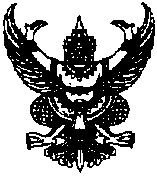 ประกาศเทศบาลตำบลบ้านเดื่อเรื่อง  สอบราคาจ้างโครงการติดตั้งถังประปาเหล็กทรงลูกกอล์ฟ ขนาด ๑๒ ลบ.ม. บ้านห้วยโป่ง หมู่ที่ ๑๐   …………………………………………………………..………..……………….	ด้วย เทศบาลตำบลบ้านเดื่อ  อำเภอเกษตรสมบูรณ์ จังหวัดชัยภูมิ มีความประสงค์จะสอบราคาจ้าง โครงการติดตั้งถังประปาเหล็กทรงลูกกอล์ฟ ขนาด ๑๒ ลบ.ม. บ้านห้วยโป่ง หมู่ที่ ๑๐ ทำการติดตั้งถังประปาเหล็กทรงลูกกอล์ฟ ขนาด ๑๒ ลบ.ม. พร้อมตู้ควบคุมซัมเมอร์ซิเบอร์ ขนาด ๑.๕ แรงม้าและอุปกรณ์เชื่อมระบบใช้งานได้ พร้อมทำการติดตั้งป้ายโครงการ จำนวน 1 ป้าย รายละเอียดตามแบบแปลนและประมาณการที่เทศบาลตำบลบ้านเดื่อกำหนด   ราคากลางในการสอบครั้งนี้ เป็นเงินจำนวน  ๑๘๐,000.-บาท  (-หนึ่งแสนแปดหมื่นบาทถ้วน-)ผู้มีสิทธิเสนอราคาจะต้องมีคุณสมบัติ ดังต่อไปนี้	๑.ผู้เสนอราคาต้องเป็นผู้มีอาชีพรับจ้างงานที่สอบราคาจ้าง๒.ผู้เสนอราคาต้องไม่เป็นผู้ที่ถูกระบุชื่อไว้ในบัญชีรายชื่อผู้ทิ้งงานของทางราชการหรือของหน่วยการบริหารราชการส่วนท้องถิ่น และได้แจ้งเวียนชื่อแล้ว๓.ผู้เสนอราคาต้องไม่เป็นผู้มีผลประโยชน์ร่วมกัน กับผู้เสนอราคารายอื่นที่เข้าเสนอราคาให้แก่เทศบาลตำบลบ้านเดื่อ ณ วันประกาศสอบราคาหรือไม่เป็นผู้กระทำการอันเป็นการขัดขวางการแข่งขันราคาอย่างเป็นธรรมในการสอบราคาจ้างครั้งนี้๔.ผู้เสนอราคาต้องไม่เป็นผู้ได้รับเอกสิทธิ์หรือความคุ้มกัน ซึ่งอาจปฏิเสธไม่ยอมขึ้นศาลไทย เว้นแต่รัฐบาลของผู้เสนอราคาได้มีคำสั่งให้สละสิทธิ์และความคุ้มกันเช่นว่านั้นกำหนดขอซื้อเอกสารสอบราคาและยื่นซองสอบราคา ระหว่างวันที่ 15 เดือนกุมภาพันธ์ พ.ศ.2559 ถึงวันที่ 29 เดือนกุมภาพันธ์ พ.ศ.2559  เวลา ๐๘.๓๐ น. ถึงเวลา ๑๖.๓๐ น. (ในวันเวลาราชการ) ณ สำนักงานเทศบาลตำบลบ้านเดื่อ งานพัสดุและทรัพย์สิน กองคลัง  ตำบลบ้านเดื่ออำเภอเกษตรสมบูรณ์  จังหวัดชัยภูมิ  และในวันที่ ๒9 เดือนกมภาพันธ์ พ.ศ. ๒๕๕9 ขอซื้อเอกสารสอบราคาและยื่นซองสอบราคาได้ ณ ศูนย์ข้อมูลข่าวสารจัดซื้อ/จัดจ้างระดับอำเภอ ณ ห้องประชุมด้านหน้าที่ว่าการอำเภอเกษตรสมบูรณ์ กำหนดเปิดซองใบเสนอราคา ในวันที่ 1 เดือนมีนาคม พ.ศ. ๒๕๕9 ตั้งแต่เวลา ๑0.0๐ น. เป็นต้นไป ณ ศูนย์ข้อมูลข่าวสารจัดซื้อ/จัดจ้างระดับอำเภอเกษตรสมบูรณ์ ชั้น ๒ ที่ว่าการอำเภอเกษตรสมบูรณ์ อำเภอเกษตรสมบูรณ์ จังหวัดชัยภูมิ -2-ผู้สนใจติดต่อขอซื้อเอกสารสอบราคาจ้าเหมาก่อสร้าง ในราคาชุดละ  7๐๐.-บาท  ได้ที่งานพัสดุและทรัพย์สิน กองคลัง สำนักงานเทศบาลตำบลบ้านเดื่อ อำเภอเกษตรสมบูรณ์ จังหวัดชัยภูมิ หรือสอบถามทางโทรศัพท์หมายเลข ๐-๔๔๑๒-๓๐๙๘  หรือสามารถดูรายละเอียดได้ทางเว็บไซด์ของจังหวัดชัยภูมิ และเว็บกรมบัญชีกลาง www.gprocurement.go.th, www.tambonbandua.go.th    		ประกาศ   ณ   วันที่ ๑2 เดือนกุมภาพันธ์ พ.ศ. ๒๕๕9    ( นายบรรยง  ศิลรักษา )				           นายกเทศมนตรีตำบลบ้านเดื่อ